St. Patrick’s church, 39 Westbury St. TS17 6NW	 Christ the King church, Trenchard Ave. TS17 0EGPostal address:	Christ the King House, Trenchard Avenue, TS17 0EG                                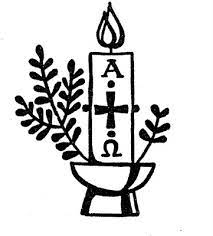 Telephone:	01642 750467   				                                          EMAIL: 	thornaby@rcdmidd.org.uk                                                                            Christ the King Website:	www.ctkthornaby.co.uk                      	                                                      St. Patrick’s Website:	www.stpatrickschurch.co.uk 2nd Sunday of Easter			       		                                          April 24th, 2022SUNDAY MASS TIMES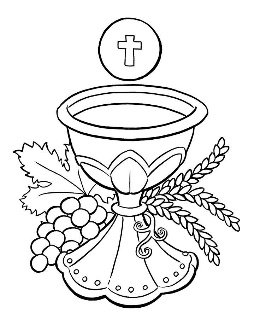 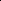 Saturday 6.00pm St. Patrick’s church9.30am Christ the King church11.00am St. Patrick’s church WEEKDAY LITURGIES				Monday		10.00am St. Patrick’s Funeral Service                                         	Tuesday 		10.00am Christ the King                                               	Wednesday 	10.00am St. Patrick’s                                        	Thursday		10.00am Christ the King			Friday		10.00am St. Patrick’sSACRAMENT OF RECONCILIATION any time on request MASS INTENTIONS RECEIVED: Special Intention, Sheila O’Neill R.I.P., John McBride R.I.P., Special Intention,  Annie & Joseph DonnellyANNIVERSARIES: April 24th – 30th:Catherine M. Blott,  Elsie Crossen,  Marie Cosgrove,  Thomas Darragh,  George Holt,  James Marshall,  Cecilia  Hobson,Isabella Lester,  Catherine Dick,  Maureen Jones,  Bill Allinson,  Patrick Oliver,  Mary Haycock,  Emma Donegan,       Eileen Jackson, Mary Ann Mulqueen,  Terrence Pearson.PLEASE REMEMBER in your prayers all our sick and housebound brothers and sisters.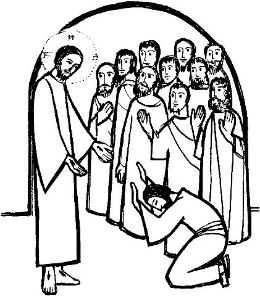 The word this weekActs 5:12–16 			Peter’s faith in Jesus enables him to work signs and wonders.Psalm 118 			Give thanks to the Lord for he is good, for his love has no end. Apocalpse 1:9–11a,12–13, 17–19 	He is the first and the last, the one who lives.John 20:19–31 			How blessed are those who have not seen but have believed.The Lord moves in mysterious ways, and we hear of some of those ways in today’s readings. People are cured merely by lying in Peter ’s shadow as he walks the streets of Jerusalem.                                   John, the author of the Apocalypse, though imprisoned on the island of Patmos, sees and hears the Lord and feels his tender touch. The evangelist John tells us that the risen Lord was able to enter a locked room, where he gave the Holy Spirit by his very breath. His words to Thomas remind us that we ourselves have come to know the Lord without physically seeing or hearing him. We should ponder the many ways in which the Lord moves.AT MASS TODAY WE PRAY Eucharistic Prayer 2 and Preface 1 for EasterThrough this sacred meal, we once again remember the saving death and resurrection of Christ.  With hearts filled with Easter joy, we offer our prayer of praise and thanksgiving.RECENTLY DECEASED: Please remember in your prayers Mrs. Dorothy Luck, aged 81, from Thornaby, who died recently.  Her Funeral Service will take place at St. Patrick’s church on Monday, April 25th, at 10.00amALSO, Mrs. Patricia Morris, aged 74, from Thornaby, who died recently.  Her Funeral Service will take place on Wednesday, April 27th, at Stockton Crematorium at 2.00pm.  May they rest in peace.FRIDAY HUNGER LUNCHES at Christ the King during Lent raised £571.60 for CAFODTHANK YOU to all our parishioners for purchasing stones and ribbons in support of the people of Ukraine.  £80 has been sent to the Ukraine appeal.THANK YOU to all who donated – and counted – the loose change last week.  £280 raised for UkraineTHANK YOU to all who donated for Easter Flowers at both St. Patrick’s and Christ the King churches.TEA/COFFEE ETC after Sunday morning Mass at Christ the King and St. Patrick’s‘CONTACTLESS IS HERE! In both St. Patrick’s and Christ the King churches you will see a Digital Collection Plate which will enable us to take donations by card for the first time ever. We will also have a dedicated webpage for online donations. It should make supporting our churches more accessible to all. SACRAMENT OF CONFIRMATION for those who have already given their names will be on Wednesday, May 11th, at the Cathedral, Coulby Newham, at 7.00pmALLELUIA  ALLELUIA  ALLELUIAREADINGS FOR 2nd SUNDAY OF EASTER {C}April 24th, 2022First reading			Acts 5:12-16 The faithful all used to meet by common consent in the Portico of Solomon. No one else ever dared to join them, but the people were loud in their praise and the numbers of men and women who came to believe in the Lord increased steadily. So many signs and wonders were worked among the people at the hands of the apostles that the sick were even taken out into the streets and laid on beds and sleeping-mats in the hope that at least the shadow of Peter might fall across some of them as he went past. People even came crowding in from the towns round about Jerusalem, bringing with them their sick and those tormented by unclean spirits, and all of them were cured.Second reading   			Apocalypse 1:9-13,17-19 My name is John, and through our union in Jesus I am your brother and share your sufferings, your kingdom, and all you endure. I was on the island of Patmos for having preached God’s word and witnessed for Jesus; it was the Lord’s day and the Spirit possessed me, and I heard a voice behind me, shouting like a trumpet, ‘Write down all that you see in a book.’ I turned round to see who had spoken to me, and when I turned I saw seven golden lamp-stands and, surrounded by them, a figure like a Son of man, dressed in a long robe tied at the waist with a golden girdle.  When I saw him, I fell in a dead faint at his feet, but he touched me with his right hand and said, ‘Do not be afraid; it is I, the First and the Last; I am the Living One, I was dead and now I am to live for ever and ever, and I hold the keys of death and of the underworld. Now write down all that you see of present happenings and things that are still to come.’ Gospel AcclamationAlleluia, alleluia!Jesus said: ‘You believe because you can see me.Happy are those who have not seen and yet believe.’Alleluia!Gospel Reading				John 20:19-31 In the evening of that same day, the first day of the week, the doors were closed in the room where the disciples were, for fear of the Jews. Jesus came and stood among them. He said to them, ‘Peace be with you’, and showed them his hands and his side. The disciples were filled with joy when they saw the Lord, and he said to them again, ‘Peace be with you.‘As the Father sent me,so am I sending you.’After saying this he breathed on them and said:‘Receive the Holy Spirit.For those whose sins you forgive,they are forgiven;for those whose sins you retain,they are retained.’Thomas, called the Twin, who was one of the Twelve, was not with them when Jesus came. When the disciples said, ‘We have seen the Lord’, he answered, ‘Unless I see the holes that the nails made in his hands and can put my finger into the holes they made, and unless I can put my hand into his side, I refuse to believe.’ Eight days later the disciples were in the house again and Thomas was with them. The doors were closed, but Jesus came in and stood among them. ‘Peace be with you’ he said. Then he spoke to Thomas, ‘Put your finger here; look, here are my hands. Give me your hand; put it into my side. Doubt no longer but believe.’ Thomas replied, ‘My Lord and my God!’ Jesus said to him:‘You believe because you can see me.Happy are those who have not seen and yet believe.’There were many other signs that Jesus worked and the disciples saw, but they are not recorded in this book. These are recorded so that you may believe that Jesus is the Christ, the Son of God, and that believing this you may have life through his name.